Załącznik nr 4 do SWZ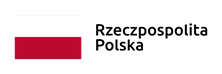 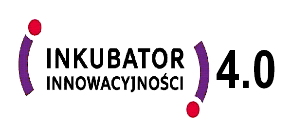 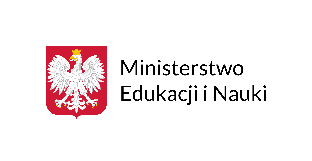 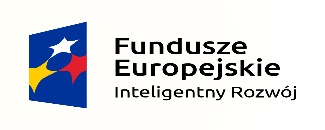 UMOWA/Projekt UKW/DZP-281-D-…/2023zawarta w dniu ……………….. w Bydgoszczy pomiędzyUniwersytetem Kazimierza Wielkiego z siedzibą w Bydgoszczy, adres: 85–064 Bydgoszcz, ul. Chodkiewicza 30, reprezentowanym przez: mgr Renatę Malak – Kanclerza przy kontrasygnacie mgr Renaty Stefaniak  - Kwestorazwanym dalej Zamawiającyma……………………………………………………………………………………………………………………………………………………………………………………………………zwanym dalej WykonawcąNiniejsza umowa jest następstwem wyboru przez Zamawiającego oferty Wykonawcy w postępowaniu prowadzonym w trybie podstawowym, zgodnie z art. 275 ustawy z dnia 11 września 2019r.  Prawo zamówień publicznych (tj. Dz. U. z 2022 r. poz. 1710 ze zm.).§ 1Przedmiot umowyPrzedmiotem niniejszej umowy jest oddanie przez Wykonawcę do odpłatnego korzystania przez Zamawiającego ……………………, zwanego dalej „sprzętem”, o parametrach  technicznych wskazanych w części nr …. Formularza przedmiotowo - cenowego (załącznik nr 1 do umowy), który stanowi jej integralna część. Wykonawca udostępni/dostarczy* sprzęt fabrycznie nowy/używany*, wolny od wad fizycznych i prawnych, spełniający wszystkie wymagania Zamawiającego zawarte w opisie przedmiotu zamówienia, dopuszczony do obrotu handlowego na obszarze Polski, zgodnie z obowiązującymi przepisami. Wykonawca zobowiązuje się udostępnić przedmiot umowy w ramach części 1/3* zlokalizowany w…………………………………………………………………………….. .................................................................................................................................................. (Zamawiający przy sporządzaniu umowy do podpisania z Wykonawcą uzupełni zapisy dotyczące Wykonawcy, z którym zawiera umowę na podstawie złożonej oferty - oświadczenie w pkt 3 Formularza ofertowego ).Sprzęt będzie wykorzystywany przez Zamawiającego wyłącznie  do celów prac badawczo-rozwojowych. Wykonawca zobowiązany jest do ubezpieczenia sprzętu od zdarzeń losowych na czas obowiązywania niniejszej umowy. Przez cały  okres obowiązywania umowy sprzęt stanowi własność Wykonawcy.Wykonawca w przypadku awarii sprzętu dostarczy/udostępni* w terminie 3 dni (część 1 i 3)/ 7 dni (część 2, 4,5,6)* od daty zawiadomienia o awarii zastępczy sprzęt, o którym mowa w ust. 2 i parametrach technicznych i użytkowych odpowiadających przedmiotowi umowy na okres odpowiadający czasowi naprawy przedmiotu umowy. Wszelkie koszty napraw sprzętu w okresie obowiązywania umowy obciążają Wykonawcę.§ 2Wydanie/udostępnienie* przedmiotu umowy nastąpi w terminie ………… dni kalendarzowych od daty zawarcia umowy.        Dniem wydania/udostępnienia* przez Wykonawcę przedmiotu umowy jest dzień podpisania przez Strony protokołu odbioru przedmiotu umowy bez zastrzeżeń.Umowa zostaje zawarta na czas określony od dnia ………..do dnia ………… Zamawiajacy może rozwiązać niniejszą umowę z zachowaniem miesięcznego okresu wypowiedzenia z ważnych powodów o priorytetowym znaczeniu dla Zamawiającego, nieznanych Stronom w chwili zawarcia umowy, uniemożliwiających dalsze kontynuowanie niniejszej umowy. Zamawiający zobowiązuje się do:eksploatacji sprzętu zgodnie z jego wymogami technicznymi, użytkowymi i przeznaczeniem;zabezpieczenia sprzętu przed kradzieżą, uszkodzeniem lub zniszczeniem ( dotyczy wynajmu w pomieszczeniach Zamawiającego);nieudostępniania sprzętu osobom trzecim; Po zakończeniu umowy Zamawiający zobowiązuje się dokonać zwrotu/zdać sprzętu/t w stanie niepogorszonym ponad normalne zużycie wynikające z jego prawidłowej eksploatacji.§ 3Osobą odpowiedzialną za realizację umowy ze strony Zamawiającego jest:……………………………………….. adres e-mail: .……………………… tel. ………………Osobą odpowiedzialną za realizację umowy ze strony Wykonawcy jest: ………………….…………..…, adres e-mail: .……………………… tel. ………………Strony ustalają iż w sprawie realizacji niniejszej umowy będą kontaktować się drogą elektroniczną na adresy wskazane w ust. 1 i ust. 2, chyba, że umowa stanowi inaczej.Czynności do których odnosi się elektroniczny sposób komunikacji mogą w razie potrzeby być dokonywane również w formie pisemnej.Osoby, o których mowa w ust. 1 i 2 są również uprawnione do dokonania czynności odbioru przedmiotu umowy.§ 4Wynagrodzenie WykonawcyStrony ustalają wartość wynagrodzenia brutto w kwocie …………. zł, (słownie: ……………………),w tym ………….. stawka podatku od towarów i usług. Cena ofertowa brutto musi uwzględniać wszelkie koszty jakie Wykonawca poniesie w związku z realizacją przedmiotu zamówienia.Zamawiający dokona zapłaty wynagrodzenia jednorazowo przelewem na rachunek bankowy Wykonawcy w terminie 30 dni licząc od daty otrzymania prawidłowo wystawionej faktury VAT. Podstawą do zapłaty wynagrodzenia będzie protokół odbioru przedmiotu umowy bez zastrzeżeń, podpisanym przez obie strony umowy. Protokół musi być dołączony do faktury. Za dzień zapłaty strony uznają  dzień obciążenia rachunku bankowego Zamawiającego.Wykonawca nie może bez uprzedniej zgody Zamawiającego wyrażonej na piśmie dokonać cesji wierzytelności z tytułu wynagrodzenia, o którym mowa w ust.1 na rzecz osób trzecich.§ 5Odpowiedzialność za wady przedmiotem umowyW razie stwierdzenia przez Zamawiającego wad fizycznych przedmiotu umowy Wykonawca zobowiązuje się do niezwłocznego, jednak nie później niż w terminie 3 dni (część 1 i 3)/ 7 dni (część 2, 4,5,6)*od dnia powiadomienia go o tym fakcie, usunięcia wady lub dokonania wymiany rzeczy na wolną od wad na własny koszt i ryzyko. § 6Odstąpienie od umowy1.	W razie wystąpienia istotnej zmiany okoliczności powodującej, że wykonanie umowy nie leży w interesie publicznym, czego nie można było przewidzieć w chwili zawarcia umowy, Zamawiający może odstąpić od umowy.2.	Ponadto Zamawiający może odstąpić od umowy w przypadku, gdy:Wykonawca opóźnia się z wydaniem przedmiotu umowy, powyżej 14 dni od terminu określonego w §2 ust.1;Wykonawca opóźnią się z wykonaniem obowiązków, o których mowa w §5,  powyżej 7 dni od terminu wyznaczonego na usuniecie wady lub wymianę rzeczy na wolną od wad. w innych przypadkach określonych w przepisach prawa, w szczególności w przepisach Kodeksu cywilnego.Odstąpienie od umowy powinno nastąpić w formie pisemnej pod rygorem nieważności takiego oświadczenia, w terminie 30 dni od powzięcia wiadomości o okolicznościach wskazanych w ust.1 i 2.§ 7Kary umowneWykonawca zapłaci Zamawiającemu karę umowną:1)za opóźnienie w wydaniu przedmiotu umowy w wysokości 1 % wynagrodzenia brutto o jakim mowa w § 4  ust.1 za każdy dzień opóźnienia, liczony od dnia następnego przypadającego po dniu, w którym zgodnie z Umową miało  nastąpić wydanie przedmiotu umowy;2)w przypadku odstąpienia od umowy przez Zamawiającego lub Wykonawcę z przyczyn leżących po stronie Wykonawcy, w szczególności o których mowa w § 6 ust. 2, w wysokości 15 % wynagrodzenia brutto, o którym mowa w § 4ust.1.Zamawiający ma prawo do dochodzenia odszkodowania uzupełniającego na zasadach ogólnych w przypadku, gdy szkoda przewyższa wartość zastrzeżonych kar umownych.Łączna wysokość kar umownych nie może przekroczyć wartości 30% wynagrodzenia brutto, o którym mowa w  §4 ust. 1. § 8Zmiany umowyZmiana postanowień umowy może nastąpić – pod rygorem nieważności - w formie pisemnego aneksu tylko w przypadkach przewidzianych w art. 455 ustawy z dnia 11 września  2019 r. Prawo zamówień publicznych (t.j. Dz.U. z 2022 r. poz. 1710 ze zm.).§ 9Postanowienia końcoweWszelkie zmiany niniejszej umowy wymagają formy pisemnej pod rygorem nieważności.W sprawach nieuregulowanych Umową mają zastosowanie  przepisy Kodeksu cywilnego oraz ustawy z dnia 11 września 2019r.  Prawo zamówień publicznych.Wszelkie spory wynikłe z tej umowy będą w pierwszej instancji rozstrzygały sądy powszechne właściwe ze względu na siedzibę Zamawiającego.Umowę sporządzono w trzech jednobrzmiących egzemplarzach, jeden dla Wykonawcy, dwa dla Zamawiającego.ZAMAWIAJĄCY 							WYKONAWCA          ………………………							………………….*niepotrzebne skreślić